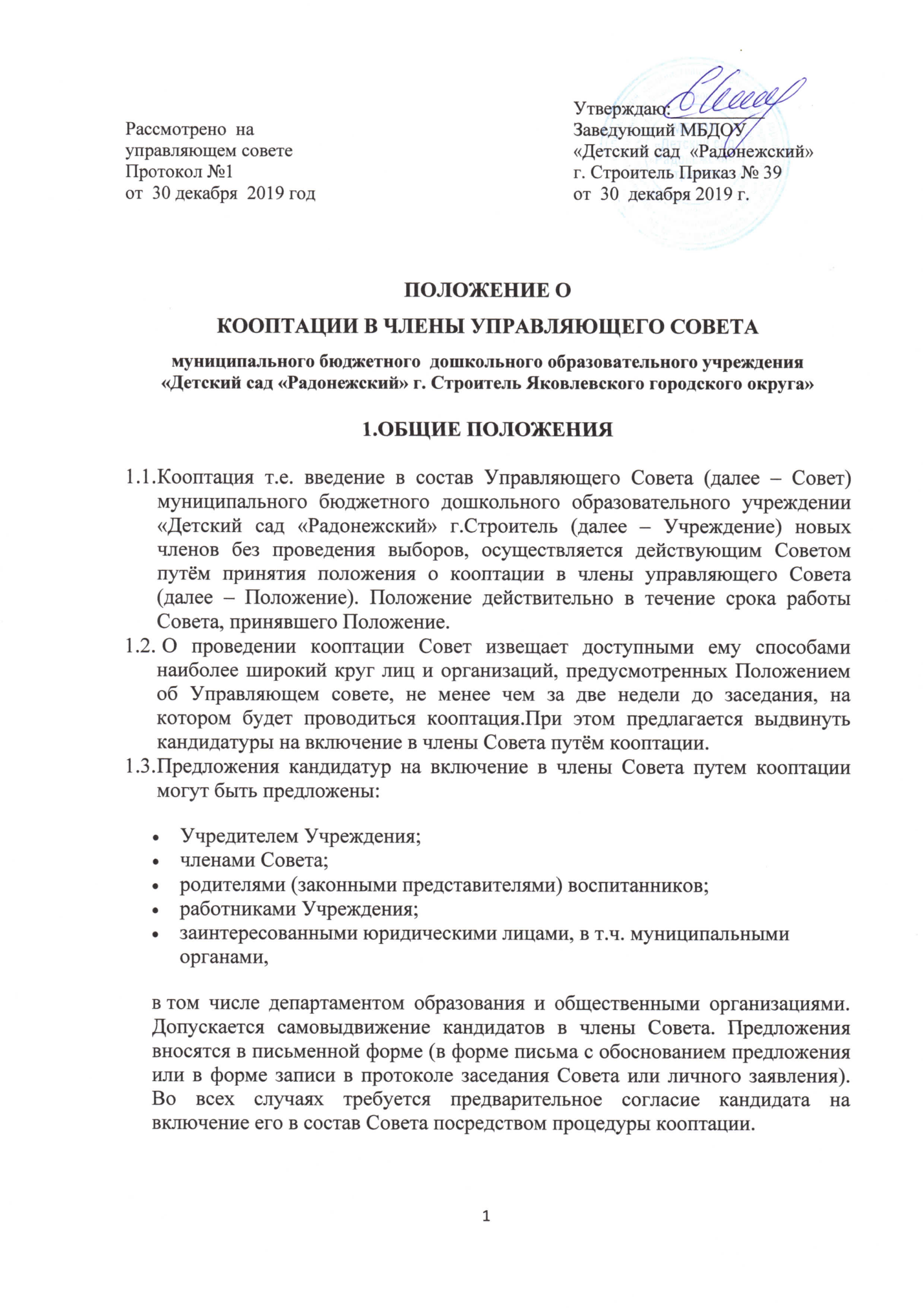 ПОЛОЖЕНИЕ ОКООПТАЦИИ В ЧЛЕНЫ УПРАВЛЯЮЩЕГО СОВЕТА муниципального бюджетного  дошкольного образовательного учреждения«Детский сад «Радонежский» г. Строитель Яковлевского городского округа»1.ОБЩИЕ ПОЛОЖЕНИЯ
Кооптация т.е. введение в состав Управляющего Совета (далее – Совет) муниципального бюджетного дошкольного образовательного учреждении «Детский сад «Радонежский» г.Строитель (далее – Учреждение) новых членов без проведения выборов, осуществляется действующим Советом путём принятия положения о кооптации в члены управляющего Совета (далее – Положение). Положение действительно в течение срока работы Совета, принявшего Положение.  О проведении кооптации Совет извещает доступными ему способами наиболее широкий круг лиц и организаций, предусмотренных Положением об Управляющем совете, не менее чем за две недели до заседания, на котором будет проводиться кооптация.При этом предлагается выдвинуть кандидатуры на включение в члены Совета путём кооптации.Предложения кандидатур на включение в члены Совета путем кооптации могут быть предложены:Учредителем Учреждения;членами Совета; родителями (законными представителями) воспитанников;работниками Учреждения;заинтересованными юридическими лицами, в т.ч. муниципальными органами,в том числе департаментом образования и общественными организациями. Допускается самовыдвижение кандидатов в члены Совета. Предложения вносятся в письменной форме (в форме письма с обоснованием предложения или в форме записи в протоколе заседания Совета или личного заявления). Во всех случаях требуется предварительное согласие кандидата на включение его в состав Совета посредством процедуры кооптации.Кандидатуры лиц, предложенные  в члены Совета Учредителем для включения путем кооптации, рассматриваются Советом в первоочередном порядке.Не могут быть кооптированы в качестве членов Совета лица: которым педагогическая деятельность запрещена по медицинским показаниям, лиц, лишенным родительских прав; лиц, которым судебным решением запрещено заниматься педагогической и иной деятельностью, связанной с работой с детьми; лиц, признанных по суду недееспособными; лиц, имеющих неснятую или непогашенную судимость за преступления, предусмотренные Уголовным кодексом Российской Федерации или Уголовным кодексом РСФСР.Также не могут быть кооптированы в члены Совета: родители воспитанников, работники Учреждения, работники вышестоящего по отношению к Учреждению органа управления образованием по отношению к школе, за исключением случаев назначения представителя учредителя.Количество кооптированных членов Совета Учреждения не должно превышать одной четвертой части от списочного состава Совета.
  2. ПРОЦЕДУРА КООПТАЦИИ В ЧЛЕНЫ СОВЕТА2.1. Кооптация в члены Совета производится только на заседании Совета при кворуме не менее трех четвертых списочного состава избранных и назначенных членов совета и в присутствии должностного лица, ответственного за проведение выборов в Совет Учреждения.

Голосование проводится тайно по спискам кандидатов, составленным в алфавитном порядке. Форма бюллетеня – произвольная.

2.2. При наличии кандидатов, рекомендованных Учредителем Учреждения, составляется отдельный список таких кандидатов, по которому голосование членов Совета проводится в первую очередь. Кандидаты считаются кооптированными в члены Совета, если за них подано абсолютное (более половины присутствующих) большинство голосов.

При наличии кандидатов, выдвинутых иными лицами, организациями либо в порядке самовыдвижения, составляется второй список, по которому голосование производится при наличии вакантных мест для кооптации в Совет.

По итогам голосования по первому списку, когда все кандидаты первого списка кооптируются в состав Совета и в Совете не остается вакантных мест для кооптированных членов, голосование по второму списку не проводится.

2.3. Кандидаты по второму списку (предложенные другими лицами, организациями либо в порядке самовыдвижения) кооптируются в Совет при соблюдении двух условий одновременно:

-  если после избрания Советом по первому списку остаются вакантные места в Совете;
-  если после голосования членов Совета кандидаты, предложенные учредителем, не набрали абсолютного большинства голосов. 

2.4.Списки кандидатов вносятся в протокол заседания Совета (с приложением согласия кандидатов кооптироваться в члены Совета Учреждения, выраженного в любой письменной форме, в.т. в виде подписи, а кандидатов от юридического лица – с приложением доверенности организации).

2.5.По итогам голосования оформляется протокол счётной комиссии, состоящей из присутствующих членов Совета, который приобщается к протоколу заседания Совета. 

Сведения обо всех кандидатах вносятся в протокол заседания Совета с приложением личного заявления-согласия кандидата кооптироваться в члены Совета, выраженного в письменной форме, а от юридического лица – с приложением уполномочивающих документов (доверенностей) от организации.2.6.По итогам голосования оформляется протокол счётной комиссии, состоящей из присутствующих членов Совета, который приобщается к протоколу заседания Совета. 
2.7. Подготовка к проведению кооптации в члены Совета Учреждения и кооптация производятся не позднее одного месяца со дня утверждения состава избранных и назначенных ( в т.ч. по должности) членов Совета.

Ответственность за проведение кооптации возлагается на должностное лицо, ответственное за проведение выборов в Совет Учреждения. 

2.8. Замещение выбывших кооптированных членов Совета производится по общим правилам в соответствии с настоящим Положением. Рассмотрено  на управляющем совете Протокол №1от  30 декабря  2019 годУтверждаю:__________Заведующий МБДОУ                                                                    «Детский сад  «Радонежский»  г. Строитель Приказ № 39  от  30  декабря 2019 г.